Daniel PatakiVice President, RegulationGSMA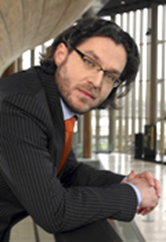 Daniel Pataki joined GSMA as Vice President, Regulation in March 2015. Daniel leads the GSMA’s engagement and intervention in global regulatory affairs in the mobile and ICT sector.Daniel has a unique track record of strategic input into Europe’s telecommunications policy agenda, having previously served as head of Hungary’s National Regulatory Authority, chair of the European Regulators Group (ERG, now BEREC) and of the European Radio Spectrum Policy Group (RSPG).  More recently, Daniel was Director General of the European Telecommunications Network Operators’ association (ETNO).He holds a MSc in Economics from the Budapest University of Economics and a Postgraduate Diploma from a leading French institutional programme led by Ecole de Mines, Ecole des Ponts and Sciences-Po.He was awarded the Officer’s Cross of the Order of the Republic of Hungary in 2009 for his work in EU electronic communication regulation and the Order of Merit (Knight’s Cross) of the Republic of Hungary in 2005 for his work promoting the development of the information and communications technology sector. 